2021 Glorney Cup – RegulationsFormatThe 2021 Glorney Cup will be a Team Round Robin competition. The scoring will be run on Matchpoints (2 for a match win, 1 for a match draw). The tie-breaks will be: (a) Gamepoints, (b) Direct Encounter, (c) Sonneborn-Berger (Matchpoints), (d) Sonneborn-Berger (Gamepoints).EligibilityEntry is restricted to one team per country, except that the organising Federation reserves the right to enter a 2nd team in order to ensure the number of teams is equal.ScheduleThe following tournaments will be played:Under 18		Team of 5		Players born on 01/01/2003 or laterUnder 18 Girls		Team of 3		Girls born on 01/01/2003 or laterUnder 14		Team of 6		Players born on 01/01/2007 or laterUnder 12		Team of 6		Players born on 01/01/2009 or laterTechnical Meeting 		Monday, 12th July		1900 (all times British Summer Time)Blitz Tournament		Sunday, 18th July		1800Round 1			Monday, 19th July		1800Round 2			Tuesday, 20th July		1800Round 3			Wednesday, 21st July		1800Round 4			Thursday, 22nd July		1800Round 5			Friday, 23rd July			1800It is mandatory for captains to attend the Technical Meeting.The principal role of the Blitz Tournament is to serve as a test for the main event on 19-23 July. It will enable team captains to test that Chess-Results works for them, and players to test that they meet the technology requirements. This should be completed within 2 hours.Squad & Team CompositionIn addition to players, each Federation must have:One team captain, who will be responsible for team selection in each round and for managing their players during the day. The captain will be required to be present during play on the Zoom call.One arbiter, who will be responsible for serving as a Zoom Arbiter for one of the other Federations in the competition. This arbiter should be an International Arbiter, and be available to attend for the full schedule, including the Technical Meeting and Practice Round. Note: The Chief Arbiter will be appointed by the English Chess Federation, and be responsible for assigning the other arbiters to their roles during the week.Each team may have two reserve players in addition to the size of the team in the schedule above.Players and reserves in each category can be listed in any order – they do not need to be listed in rating order. Once the board order is fixed in advance of the tournament, players must play in this order throughout the event. For example, if you have players A,B,C,D,E,F,G,H and you choose B,D,F,G,H for that particular round, then B must play on board 1, D must play on board 2, and so on.The team composition for each round must be submitted via Chess-Results.com at least 60 minutes before the scheduled start of the next round. Organisers will provide team captains with a password to do this. A Federation that fails to submit a team for any given round will have the team submitted without reserves – not the team that was selected in the previous round.The team on the left-hand side of a match in the pairings will be white on the odd-numbered boards.Playing the GamesBefore the scheduled start time for each round, players should be logged in to chess.com/liveOnce any fair play checks have been conducted by the arbiter, and we are passed the scheduled start time, the arbiter(s) will automatically start your games for you.The time limit is all moves in 45 minutes, plus 15 seconds per move. The expected maximum duration of each game is 2 hours, but they may take longer in the case of a long game. A player whose game is not started within 15 minutes of the actual start time for their round will lose their game by default. Technical RequirementsThe following technical requirements are required:A computer, to play the games. Mobile phones and tablets are strictly prohibited. A computer that runs a Windows operating system is strongly recommended.A mouse, to make the moves. It is not permitted to use a touchscreen device to make the moves. The computer’s trackpad, if it has one, may be permitted with permission of the Chief Arbiter in advance.A camera, built into the computer, or a webcam affixed to the front of the computer such that the arbiter can see the player on camera. It is strictly prohibited for this device to be a mobile phone.A microphone, so that the arbiter can hear the players during playSpeakers, so that the player can hear the arbiter if there needs to be communication with the player from the arbiterAn internet connection, to connect to the platform. It is strongly recommended to have a backup Internet connection available. For example, the primary connection may be the house wi-fi, but the backup connection may be to tether to a mobile phone, so long as the mobile phone is situated in another room of the venue in which the games are being played.Rules of Conduct and Fair PlayIt is compulsory for players to be connected to the tournament Zoom call during their games, and for a period of time before. Players due to play in Round 1 are expected to arrive on Zoom at least 30 minutes before the start of the tournament. Therefore, players are required to be on Zoom at least 15 minutes before the following round. Games will not be started until both players are connected to the Zoom call and have completed the processes outlined below.It is compulsory for captains to be connected to the tournament Zoom call at least 30 minutes before the start of Round 1, and they must be present on the Zoom call throughout the day to assist with communication with the players. Captains are allowed off-camera when their team’s games have finished, and may not use a mobile phone on camera.Players will be expected to share Task Manager, or the equivalent on their operating system, during the game.The playing area must contain only players; parents and others must be out of the playing area at all times.When requested by an arbiter, and in any case during their own games, players must:Have their webcam switched onHave their microphone switched onHave their speakers switched either off or onShare their screen in the Zoom callWhen requested by an arbiter, and in any case during play in each round, captains must:Have their webcam switched onHave their microphone switched onHave their speakers switched either off or onNot share their screen in the Zoom callPlayers must stay on camera for the duration of their game. Players must therefore go to the toilet in advance of the start of their game, and not during the game. The Chief Arbiter may grant exceptions to this rule in advance of the competition in the case of specific players for medical reasons.Players found to be in breach of these regulations will be sanctioned in accordance with the system outlined in Appendix.Fair Play PolicyGames will be submitted to Professor Regan for screening, and notwithstanding the measures outlined above, in cases where there is agreement between Chess.com and the Chief Arbiter based on the results of Professor Regan’s tests, results of players found to have used assistance will be overturned. Teams should allow up to 72 hours after the conclusion of the tournament for these fair play checks to be complete. The Chief Arbiter will announce when the results are final.Other Fair Play IssuesPlayers whose declared accounts have been closed by Chess.com before the tournament, or are closed mid-tournament, will not be permitted to play in the rest of the tournament. Username changes for players are not permitted once the teamlist has been submitted by the captain.In advance of the tournament, players should go to chess.com/settings and put their real names in the “First name” and “Surname” fields, for example: 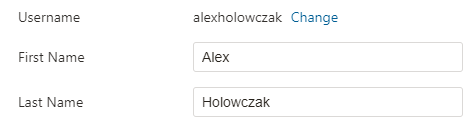 Note: Do not change your username! A player’s username can be whatever you want it to be, but changing it will delay the start of the tournament.DisconnectionsIt is a player’s responsibility to connect to Chess.com. This means that the connection has to reach Chess.com; proof of your upload speed does not imply that the messages being sent by you are reaching Chess.com. In the event Chess.com being at fault for the disconnection (e.g. a server restart), the Chief Arbiter reserves the right to take any action deemed fair in his or her opinion, which includes but is not restricted to:“Adjudicating” the result of the gameDeclaring the game voidRestarting the game from the beginningCommunicationDuring the event, a captains WhatsApp group will be set up to aid with communication with the Chief Arbiter, rather than just their Zoom arbiter. It is recommended that the captain joins this WhatsApp group. In addition, to avoid using a mobile phone during play, it is strongly recommended that the captain accesses WhatsApp via web.whatsapp.com.Appendix – System of SanctionsCards awarded in a GameThe following offences may result in a player receiving a first and final warning before receiving a card:An internet disconnection for a duration of 1 minute or lessAny offence not listed that, in the opinion of the Chief Arbiter, merits the award of a first and final warningThe following offences may result in a player receiving a yellow card:Camera shutoff from Zoom via manual shutoffDisconnection from Zoom without disconnecting from Chess.com/liveAn internet disconnection for a duration of over 1 minuteDisruption of other players/talkingNot sharing their screen on the Zoom callAny offence requiring a player to be warned for a second time in that gameAny offence not listed that, in the opinion of the Chief Arbiter, merits the award of a yellow cardThe following offences may result in the player receiving a red card:Any offence that would result in a player being awarded a second yellow cardBans and DisqualificationA player will be banned for their next round if they receive either:A red card in one game, orOne yellow card in two different gamesA player will be banned from taking any further part in the tournament if they receive two red cards.Any serious offence may result in disqualification from the whole tournament, at the discretion of the Chief Arbiter.